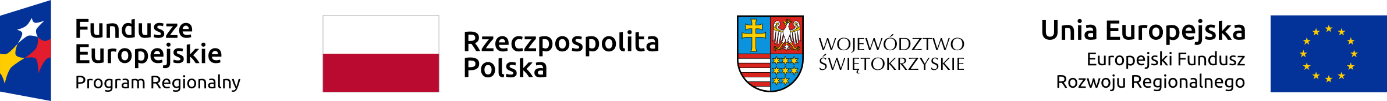 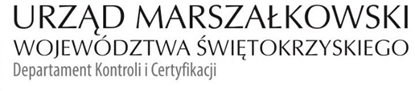 Związek Gmin Gór Świętokrzyskichul. Partyzantów 1726 – 004 BielinyINFORMACJA POKONTROLNA NR KC-I.432.138.1.2023/KPW-9z kontroli w trakcie realizacji projektu nr RPSW.04.04.00-26-0017/15 pn. „Renowacja obiektów zabytkowych wraz z przebudową i wyposażeniem obiektów publicznej infrastruktury kulturalnej na obszarze gmin Gór Świętokrzyskich”, realizowanego w ramach Działania 4.4 „Zachowanie dziedzictwa kulturowego i naturalnego”, 4 Osi priorytetowej Regionalnego Programu Operacyjnego Województwa Świętokrzyskiego na lata 2014 – 2020, polegającej na weryfikacji dokumentów w zakresie prawidłowości przeprowadzenia właściwych procedur dotyczących udzielania zamówień publicznych, przeprowadzonej na dokumentach w siedzibie Instytucji Zarządzającej Regionalnym Programem Operacyjnym Województwa Świętokrzyskiego na lata 2014 – 2020 w dniu  24.04.2023 r. oraz na dokumentach przesłanych do dnia 09.05.2023 r. I. INFORMACJE OGÓLNE:Nazwa i adres badanego Beneficjenta:Związek Gmin Gór Świętokrzyskichul. Partyzantów 1726 – 004 BielinyStatus prawny Beneficjenta:Wspólnota samorządowaII. PODSTAWA PRAWNA KONTROLI:Niniejszą kontrolę przeprowadzono na podstawie art. 23 ust. 1 w związku z art. 22 ust. 4 ustawy z dnia 11 lipca 2014 r. o zasadach realizacji programów w zakresie polityki spójności finansowanych w perspektywie finansowej 2014 – 2020 (Dz.U. z 2020 r., poz. 818 t.j.).III. OBSZAR I CEL KONTROLI:Cel kontroli stanowi weryfikacja dokumentów w zakresie prawidłowości przeprowadzenia przez Beneficjenta właściwych procedur dotyczących udzielania zamówień publicznych w ramach realizacji projektu nr RPSW.04.04.00-26-0017/15 pn. „Renowacja obiektów zabytkowych wraz z przebudową i wyposażeniem obiektów publicznej infrastruktury kulturalnej na obszarze gmin Gór Świętokrzyskich”.Weryfikacja obejmuje dokumenty dotyczące udzielania zamówień publicznych związanych z wydatkami przedstawionymi przez Beneficjenta we wniosku o płatność nr RPSW.04.04.00-26-0017/15-047.Kontrola przeprowadzona została przez Zespół Kontrolny złożony z pracowników Departamentu Kontroli i Certyfikacji Urzędu Marszałkowskiego Województwa Świętokrzyskiego z siedzibą w Kielcach, w składzie:Krzysztof Piotrowski-Wójcik  – główny specjalista (kierownik Zespołu Kontrolnego),Monika Cebulska –  główny specjalista (członek Zespołu Kontrolnego).IV. USTALENIA SZCZEGÓŁOWE:W wyniku dokonanej w dniach od 24.04.2023 r. do 09.05.2023 r. weryfikacji dokumentów dotyczących zamówień udzielonych w ramach projektu nr RPSW.04.04.00-26-0017/15, przesłanych do Instytucji Zarządzającej Regionalnym Programem Operacyjnym Województwa Świętokrzyskiego na lata 2014 – 2020 przez Beneficjenta za pośrednictwem Centralnego systemu teleinformatycznego SL2014, Zespół Kontrolny ustalił, co następuje: Beneficjent w trybie podstawowym określonym w art. 275 ust. 1 ustawy z dnia 11.09.2019 – Prawo zamówień publicznych (tekst jedn.: Dz.U. z 2022 r., poz. 1710) przeprowadził następujące postępowania:1. Postępowanie na zadanie p.n. „Budowa pasażu infrastruktury drewnianej przy 
ul. Świętokrzyskiej w Nowej Słupi” zostało wszczęte poprzez zamieszczenie w dniu 11.01.2022 r.  ogłoszenia o zamówieniu w Biuletynie Zamówień Publicznych pod numerem  2022/BZP 00010807. Efektem rozstrzygnięcia postępowania było podpisanie w dniu 
31 03.2022 umowy nr ZGGŚ-270.PNS.01.2022 pomiędzy Beneficjentem a firmą MAZZ STUDIO ARCHITEKTURY Adam Paradowski, ul. Armii Krajowej 38 , 28 - 200 Staszów, kwota  kontraktu 199 998,00 złotych brutto. Termin wykonania 11 miesięcy. Gwarancja 36 miesięcy. W wyniku weryfikacji przedmiotowego postępowania nie stwierdzono nieprawidłowości.Lista sprawdzająca powyższe postępowanie stanowi dowód nr 1 do niniejszej Informacji pokontrolnej. Weryfikowany wniosek nie obejmuje odbioru końcowego robót budowlanych, ale w dniu 18 października 2022 podpisano protokół odbioru częściowego, który potwierdza wykonanie robót objętych faktura nr B1/10/2022 z dnia 18.10.2022 r. wystawioną na podstawie § 44 
i § 45 umowy nr ZGGŚ-270.PNS.01.2022  2. Postępowanie na zadanie pn. „Zakup i dostawa wyposażenia meblowego dla projektu” podzielone zostało na następujące części: Część I – dostawa mebli do wskazanych obiektów na terenie Gminy Bieliny. Zakres tej części obejmuje  zakup i dostawę mebli do Centrum Tradycji, Turystyki i Kultury Gór Świętokrzyskich w Bielinach oraz do Osady Średniowiecznej w Hucie Szklanej na terenie gminy Bieliny. W tym zakresie jest zakup, dostawa, transport, wniesienie i montaż oraz instalacja w miejscach wskazanych przez upoważnione osoby. Część II – dostawa mebli do wskazanych obiektów na terenie Gminy Bodzentyn. Zakres tej części obejmuje zakup i dostawę mebli do budynku Centrum Turystyki i Kultury w Bodzentynie. W tym zakresie jest zakup, dostawa, transport, wniesienie i montaż oraz instalacja w miejscach wskazanych przez upoważnione osoby. Część III – dostawa mebli do wskazanych obiektów na terenie Gminy Nowa Słupia. Zakres tej części obejmuje zakup i dostawę mebli do budynku Domu Kultury w Rudkach oraz do Domu Opata w Nowej Słupi. W tym zakresie jest zakup, dostawa, transport, wniesienie 
i montaż oraz instalacja w miejscach wskazanych przez upoważnione osoby.Część IV – dostawa mebli do wskazanych obiektów na terenie Gminy Pawłów. W tym zakresie jest zakup i dostawa, transport, wniesienie i montaż oraz instalacja w miejscach wskazanych przez upoważnione osoby. Przedmiotowe postępowanie zostało wszczęte poprzez zamieszczenie w dniu 27.09.2022 r. ogłoszenia o zamówieniu w Biuletynie Zamówień Publicznych pod numerem 2022/BZP 000365152/01 r. Efektem rozstrzygnięcia postępowania było podpisanie w dniu 01.12.2022 r umowy nr ZGGŚ-270.DM.08.2022-4 dotyczącej części 4 zamówienia pomiędzy Beneficjentem a firmą PPHU MASTER Marta Sterkiewicz, Mytarz 127, 38-230 Nowy Zmigród, kwota kontraktu 32 718,00,00 złotych brutto. Termin wykonania 31 grudnia 2022 r. Gwarancja 36 miesięcy. Beneficjent z w/w firmą w dniu 01.12.2022 zawarł, również umowę na część 2 zamówienia, która nie jest objęta przedmiotowym wnioskiem o płatność a także 
dokumentacja znajdująca się w systemie SL 2014 jej nie zawiera. Natomiast postępowanie na część 1 i 3 zamówienia zostało unieważnione na podstawie art. 255 pkt 3.W wyniku weryfikacji przedmiotowego postępowania nie stwierdzono nieprawidłowości.Lista sprawdzająca powyższe postępowanie stanowi dowód nr 2 do niniejszej Informacji pokontrolnej.Weryfikowany wniosek obejmuje odbioru końcowy dostawy. Protokół zdawczo - odbiorczy
 z dnia 29 grudnia 2022 r. potwierdza wykonanie dostawy objętej fakturą nr FV 2022/12/9 wystawioną w dniu 29.12. 2022 r. 3. Postępowanie na zadanie p.n. „Zakup dostawa i montaż klimatyzacji  w budynku Tradycji, Turystyki i kultury Gór Świętokrzyskich w Bielinach” zostało wszczęte poprzez zamieszczenie w dniu 11.10.2022 r. ogłoszenia o zamówieniu w Biuletynie Zamówień Publicznych pod numerem 2022/BZP 00385768/01. Efektem rozstrzygnięcia postępowania było  podpisanie 
w dniu 23.11.2022  umowy nr ZGGŚ-270.PNS.01.202  pomiędzy Beneficjentem a firmą REGUTECH Krzysztof Klęk, ul. Zgórska 129 a, 25 - 827 Kielce, kwota kontraktu - 113 258,40 złotych brutto. Termin wykonania 90 dni od daty podpisania umowy. Gwarancja 60 miesięcy.W wyniku weryfikacji przedmiotowego postępowania nie stwierdzono nieprawidłowości.Lista sprawdzająca powyższe postępowanie stanowi dowód nr 3 do niniejszej Informacji pokontrolnej.Weryfikowany wniosek obejmuje odbiór końcowy dostawy. Protokół odbioru dostawy 
i montażu klimatyzacji z dnia 27  grudnia 2022 potwierdza wykonanie dostawy objętej fakturą  nr FV/4-12-2022 wystawioną w dniu 27.12. 2022 r V. REKOMENDACJE I ZALECENIA POKONTROLNE:Instytucja Zarządzająca RPOWŚ na lata 2014 – 2020 odstąpiła od sformułowania zaleceń pokontrolnych. Niniejsza informacja pokontrolna zawiera 5 strony oraz 3 dowody, które są do wglądu
w siedzibie Departamentu Kontroli i Certyfikacji RPO, al. IX Wieków Kielc 4, 25 - 561 Kielce.Dokument sporządzono w dwóch jednobrzmiących egzemplarzach, z których jeden zostaje przekazany Beneficjentowi. Drugi egzemplarz oznaczony terminem „do zwrotu” należy odesłać na podany powyżej adres w terminie 14 dni od dnia otrzymania Informacji pokontrolnej.Jednocześnie informuje się, iż w ciągu 14 dni od dnia otrzymania Informacji pokontrolnej Beneficjent może zgłaszać do Instytucji Zarządzającej pisemne zastrzeżenia, co do ustaleń w niej zawartych. Zastrzeżenia przekazane po upływie wyznaczonego terminu nie będą uwzględnione.Kierownik Jednostki Kontrolowanej może odmówić podpisania Informacji pokontrolnej informując na piśmie Instytucję Zarządzającą o przyczynach takiej decyzji.Kontrolujący: IMIĘ I NAZWISKO: Krzysztof  Piotrowski-Wójcik ………………………………….IMIĘ I NAZWISKO: Monika Cebulska …………………………………KC-I.432.138.1.2023Kielce, dn. 30.05.2022 r.Kontrolowany:…………………………………………